Koja je prostorija prikazana na slici.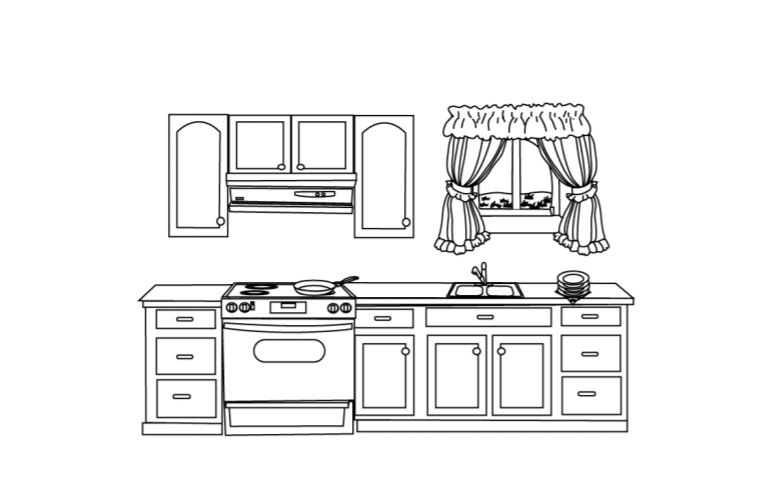 Oboji predmete koji pripadaju toj prostoriji.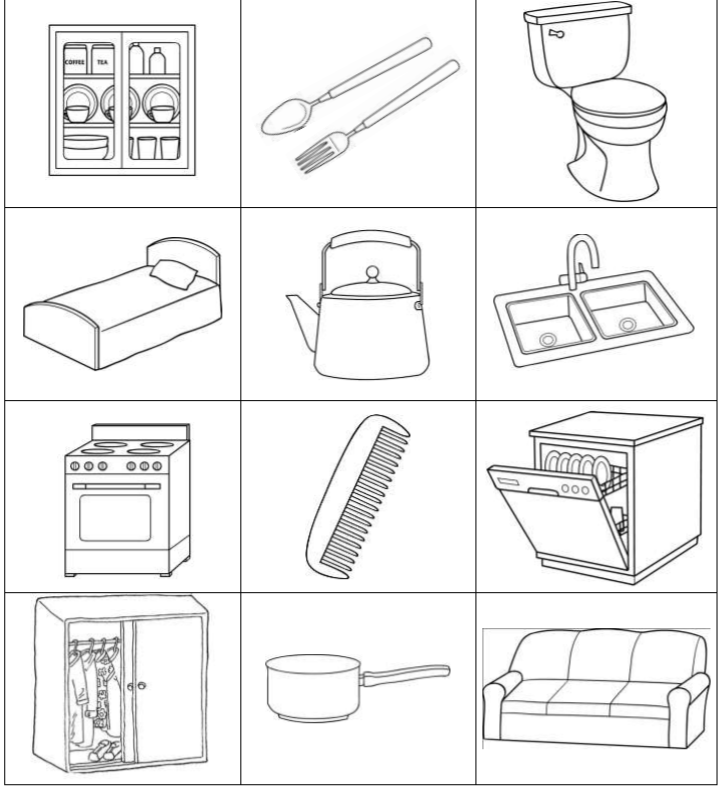 